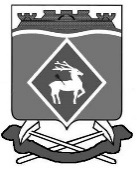 РОССИЙСКАЯ  ФЕДЕРАЦИЯРОСТОВСКАЯ ОБЛАСТЬМУНИЦИПАЛЬНОЕ ОБРАЗОВАНИЕ «БЕЛОКАЛИТВИНСКИЙ РАЙОН»АДМИНИСТРАЦИЯ БЕЛОКАЛИТВИНСКОГО РАЙОНА ПОСТАНОВЛЕНИЕот 27.11.2023  № 1902г.  Белая КалитваОб основных направлениях муниципальной долговой политики Белокалитвинского района  на 2024 год и на плановый период 2025                              и 2026 годовВ соответствии с постановлением Администрации Белокалитвинского района от 26.06.2023 №  1002 «Об утверждении Порядка и сроков составления проекта бюджета Белокалитвинского района на 2024 год и на плановый период 2025 и 2026 годов», а также в целях исполнения подпункта 2.1.1 пункта 2.1 Соглашения между министерством финансов Ростовской области и Администрацией Белокалитвинского района о мерах по социально-экономическому развитию и оздоровлению муниципальных финансов Белокалитвинского района от 03.02.2023 № 4д, Администрация Белокалитвинского района постановляет:1. Утвердить основные направления муниципальной долговой политики Белокалитвинского района на 2024 год и на плановый период 2025 и 2026 годов согласно приложению.2. Настоящее постановление вступает в силу с 01.01.2024 и подлежит официальному опубликованию.3. Контроль за выполнением постановления оставляю за собой.    Глава Администрации  Белокалитвинского района						О.А. МельниковаВерно:Заместитель главы АдминистрацииБелокалитвинского районапо организационной и кадровой работе				Л.Г. ВасиленкоОСНОВНЫЕ НАПРАВЛЕНИЯмуниципальной долговой политики Белокалитвинского района на 2024 год и на плановый период 2025 и 2026 годовПод муниципальной долговой политикой Белокалитвинского района  (далее – долговая политика) понимается деятельность органов местного самоуправления Белокалитвинского района, направленная на обеспечение потребностей Белокалитвинского района в заемном финансировании, своевременном и полном исполнении муниципальных долговых обязательств при минимизации расходов на обслуживание долга, поддержание объема и структуры обязательств, исключающих их неисполнение.Долговая политика на 2024 год и на плановый период 2025 и 2026 годов определяет основные факторы, характер и направления долговой политики, цели и задачи долговой политики, инструменты ее реализации, риски для  бюджета Белокалитвинского района (далее – бюджет района), возникающие в процессе управления муниципальным долгом Белокалитвинского района. Долговая политика является частью бюджетной политики Белокалитвинского района.1. Итоги реализации долговой политикиВ 2022 году в бюджет Белокалитвинского района кредиты кредитных организаций и бюджетные кредиты не привлекались.2. Основные факторы, определяющие характер и направления долговой политикиВ 2022 – 2023 годах экономическая политика была направлена на обеспечение финансовой и бюджетной стабильности.В предстоящем бюджетном периоде антикризисная повестка смещается к задачам содействия достижению национальных целей развития посредством обеспечения устойчивых темпов роста экономики и расширения потенциала сбалансированного развития района.Долговая политика на 2024 год и на плановый период 2025 и 2026 годов будет являться важным инструментом реализации бюджетной и экономической политики развития района.В условиях внешних ограничений Ростовская область продемонстрировала бюджетную устойчивость при росте собственных доходов областного бюджета.Основными факторами, определяющими характер и направления долговой политики, являются:обеспечение стабильного роста налоговых и неналоговых доходов бюджета района за счет увеличения налогового потенциала Белокалитвинского района;увеличение расходов бюджета района в рамках реализации мер по стабилизации экономики и социальной поддержки населения.Основным направлением долговой политики будет являться осуществление муниципальных заимствований на максимально выгодных условиях в объемах, необходимых для обеспечения сбалансированности бюджета района. При этом объем заимствований будет определяться результатами исполнения бюджета района, анализом рынка финансовых услуг.3. Цели и задачи долговой политикиДолговая политика предусматривает установление конкретных результатов в среднесрочной перспективе при управлении долговыми обязательствами, соотнесении рисков и объемов муниципальных заимствований, мониторинге и управлении операциями, связанными с объемом, структурой и графиками платежей по муниципальному долгу Белокалитвинского района, создание условий для обеспечения возможности осуществления заимствований в соответствии с Программой муниципальных внутренних заимствований Белокалитвинского района на 2024 год и на плановый период 2025 и 2026 годов.Основные цели долговой политики – обеспечение потребностей бюджета района в кредитных ресурсах для обеспечения сбалансированности бюджета района, своевременное и полное исполнение долговых обязательств при сохранении финансовой устойчивости бюджета района.Целями долговой политики являются:соблюдение ограничений параметров муниципального долга Белокалитвинского района, установленных бюджетным законодательством Российской Федерации;повышение долгосрочной финансовой устойчивости и самостоятельности бюджета района;сохранение показателей и индикаторов долговой устойчивости Белокалитвинского района в 2024 – 2026 годах,  характеризующих высокую долговую устойчивость Белокалитвинского района;минимизация расходов на обслуживание муниципального долга Белокалитвинского района.Ключевыми задачами, направленными на достижение целей долговой политики района, являются:соблюдение требований бюджетного законодательства Российской Федерации по предельному размеру дефицита, объему муниципального долга и расходам на его обслуживание, а также недопущение нарушений в части предельного объема заимствований;снижение рисков в сфере управления муниципальным долгом Белокалитвинского района;обеспечение исполнения долговых обязательств в полном объеме и в установленные сроки;повышение эффективности операций по управлению остатками средств на едином счете бюджета района;гибкое реагирование на изменяющиеся условия финансовых рынков и использование наиболее оптимальных форм и сроков заимствований.4. Инструменты реализации долговой политикиРеализация долговой политики будет осуществляться с использованием следующих мероприятий и инструментов:направление дополнительных доходов, полученных при исполнении бюджета района, экономии по расходам, на досрочное погашение долговых обязательств Белокалитвинского района или замещение планируемых к привлечению заемных средств;использование механизмов оперативного управления долговыми обязательствами;непривлечение заимствований при наличии остатков средств на едином счете бюджета;недопущение принятия новых расходных обязательств Белокалитвинского района, не обеспеченных стабильными источниками доходов;проведение анализа сроков погашения действующих долговых обязательств и выявления пиков платежей в целях обеспечения равномерного распределения платежей, связанных с погашением и обслуживанием муниципального долга Белокалитвинского района, а также оптимизации структуры муниципального долга Белокалитвинского района за счет комбинирования инструментов среднесрочных и долгосрочных заимствований в целях равномерного распределения долговой нагрузки на бюджет района;продолжение практики использования механизма привлечения бюджетных кредитов на пополнение остатка средств на едином счете бюджета (казначейских кредитов). Объем привлечения и погашения казначейских кредитов определяется в пределах ежегодно устанавливаемого лимита. Привлечение казначейских кредитов осуществляется в пределах финансового года и не влечет увеличения объема муниципального долга Белокалитвинского района по итогам соответствующего года;уточнение сроков привлечения заемных средств, предусмотренных программой муниципальных заимствований, что означает перенос сроков привлечения новых заемных средств на более ранние или поздние периоды по сравнению с плановым распределением заимствований. Критерием определения необходимости корректировки является реальное исполнение бюджета района, то есть фактическое поступление доходов и фактическое использование предусмотренных бюджетом района ассигнований, а также конъюнктура на рынке заимствований, когда за счет изменения ранее предусмотренных сроков привлечения заемных средств достигается сокращение расходов по обслуживанию муниципального долга Белокалитвинского района;проведение работы с кредитными организациями по снижению процентных ставок по заключенным муниципальным контрактам. Целевой ориентир по размеру ставки – ключевая ставка Банка России плюс один процент годовых;осуществление постоянного мониторинга соответствия параметров дефицита и муниципального долга Белокалитвинского района ограничениям, установленным Бюджетным кодексом Российской Федерации и заключенным с министерством финансов Ростовской области соглашением;обеспечение информационной прозрачности (открытости) в вопросах долговой политики;привлечение заемных средств на основе анализа ситуации на финансовом рынке, включая выпуск муниципальных ценных бумаг как источника долгосрочного финансирования дефицита бюджета района, в случае преимущества данного вида заимствования в сравнении с коммерческими кредитами, в соответствии с поручением Президента Российской Федерации от 04.01.2017 № Пр-32.В целях оптимального выбора долговых инструментов на постоянной основе будут проводиться мониторинг и сравнительный анализ условий и результатов привлечения рыночных заимствований субъектами Ростовской области.5. Анализ рисков для бюджета района, возникающих в процессе управления муниципальным долгом Белокалитвинского районаПри осуществлении долговой политики, планировании и привлечении заимствований необходимо учитывать возникающие риски. Под риском понимается возникновение финансовых потерь бюджета района в результате наступления определенных событий или совершения определенных действий, которые не могут быть заранее однозначно спрогнозированы.Основными рисками муниципального долга Белокалитвинского района являются:риск рефинансирования долговых обязательств;процентный риск;риск неисполнения прогноза по налоговым и неналоговым доходам бюджета района.Риск рефинансирования долговых обязательств – отсутствие возможности осуществить на приемлемых условиях новые заимствования для своевременного погашения долговых обязательств. В целях оценки риска рефинансирования необходимо на постоянной основе осуществлять мониторинг рынка финансовых услуг, учитывая складывающиеся на нем тенденции. Процентный риск – вероятность увеличения суммы расходов бюджета района на обслуживание муниципального долга Белокалитвинского района вследствие увеличения процентных ставок по вновь привлекаемым кредитам от кредитных организаций. Оценка риска осуществляется путем анализа стоимости обслуживания кредитов кредитных организаций при различных сценариях изменения процентных ставок на рынке финансовых услуг, планирования и привлечения новых муниципальных заимствований путем выбора таких инструментов реализации долговой политики, для которых данный риск отсутствует либо минимален. Риск неисполнения прогноза по налоговым и неналоговым доходам бюджета района – вероятность возникновения выпадающих доходов, что приводит к неисполнению долговых и социальных обязательств района.Мероприятия по минимизации рисков, связанных с осуществлением заимствований, позволят более обоснованно и маневренно реагировать на возникающие кризисные явления.Кроме того, к рискам при реализации долговой политики можно отнести санкционные ограничения, вводимые недружественными государствами, в результате которых возможно снижение поступлений собственных доходов в  бюджет района и увеличение дефицита бюджета района.С целью снижения указанных выше рисков и сохранения их на приемлемом уровне реализация долговой политики будет осуществляться на основе:достоверного прогнозирования доходов бюджета района и поступлений по источникам финансирования дефицита бюджета района;планирования муниципальных заимствований с учетом экономических возможностей по привлечению ресурсов, текущей и ожидаемой конъюнктуры на рынке заимствований;принятия взвешенных и экономически обоснованных решений по управлению долговыми обязательствами.6. Дополнительные меры, способствующие эффективной реализации долговой политикиВажнейшим условием для успешной реализации долговой политики является обеспечение постоянного доступа к финансовым рынкам.В этих целях необходимо обеспечивать прозрачность и предсказуемость проводимой долговой политики, на постоянной основе – взаимодействие с кредиторами (инвесторами).Для формирования благоприятной кредитной истории на официальном сайте финансового управления Администрации Белокалитвинского района в информационно-телекоммуникационной сети «Интернет» будет продолжена практика размещения информации о долговой политике Белокалитвинского района, сведений об объеме и структуре муниципального долга Белокалитвинского района, а также о планируемом осуществлении закупок услуг кредитных организаций.Эффективной реализации долговой политики в 2024 году и плановом периоде 2025 и 2026 годов будет способствовать:исполнение Плана мероприятий по росту доходного потенциала Белокалитвинского района, оптимизации расходов бюджета Белокалитвинского района и сокращению муниципального долга Белокалитвинского района до 2024 года, утвержденного распоряжением Администрации Белокалитвинского района от 28.09.2018 № 120;выполнение целевых показателей (индикаторов), предусмотренных подпрограммой «Управление муниципальным долгом Белокалитвинского района» муниципальной программы Белокалитвинского района «Управление муниципальными финансами района и создание условий для эффективного управления муниципальными финансами поселений», утвержденной постановлением Администрации Белокалитвинского района от 30.11.2018 № 2057.Решению задач долговой политики будет способствовать также последовательное, постоянное и эффективное взаимодействие с министерством финансов Ростовской области. Реализация основных направлений долговой политики позволит сохранить бюджетную и долговую устойчивость бюджета района, выполнить принятые обязательства и условия соглашений о предоставлении бюджетных кредитов.Заместитель главы АдминистрацииБелокалитвинского районапо организационной и кадровой работе                                       Л.Г. ВасиленкоПриложениек постановлениюАдминистрацииБелокалитвинского районаот 27.11.2023 № 1902